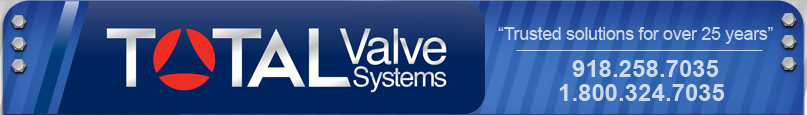 TECHNICAL FIELD SALES
TOTAL VALVE SYSTEMS
Email Resume to hr@totalvalve.comWell-established Valve Company with offices in 
Oklahoma, Nebraska and Texas seeking experienced technical field sales 
candidates.
 Total Valve Systems has been in operation since 1983.
We engineer, sell, and service products that measure and control flow, pressure, level, etc. 
to multifaceted businesses.Job TitleTechnical Field Sales – Total Valve SystemsJob DetailsDirect sales of  valves, parts  and services for key accountsProvide technical support for key accountsEngage in team sales efforts of all products and services for key accountsBe technically and commercially proficient in the sales and service of products.Create and meet sales forecastsCollaborate with sales and customer service personnel in developing quotesMaintain updated customer contact informationMaintain current knowledge of features and benefits of competitionTimely submission of all required reportsUse good judgment in incurring company expensesAttend sales meetings and training as requiredAssist in collections when necessaryParticipate in 24/7 on call rotation for service emergenciesExperience5+ years related industry experienceEducation4-year technical engineering degree or equivalent in industry experienceQualificationsMust be able to work & travel in Non Smoking environmentMust have proper employment identificationPass physical and random drug testingClean DMV & Valid driver’s licenseReside in territory (no exceptions)Skills and RequirementsExceptional candidates of high character and integrityNeat, clean, detail oriented, and quality consciousSelf-motivated, initiative, meets deadlinesExcellent organizational and prioritization skillsStrong communication, writing, and computer skills (Word, Excel, Outlook, Power Point)Must have verifiable employment and referencesProven track record of success in same or similar industryBenefits & CompensationComprehensive benefits package401(k) Profit Sharing, EAPMileage reimbursement for sales callsDraw against commission, unlimited income potential